Imię i nazwisko…………………………………………….Zadanie 1Podpisz obrazki po rosyjsku:1   2     3  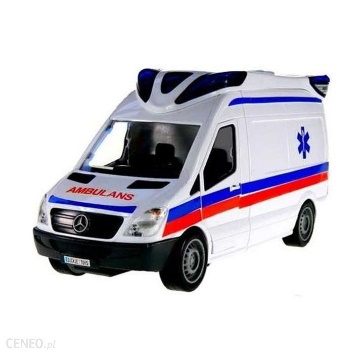 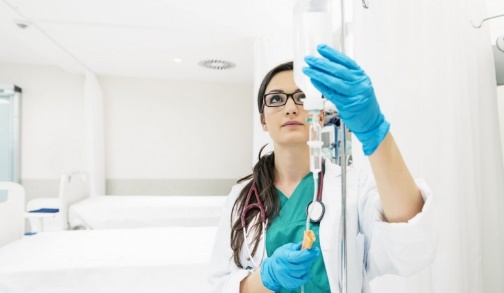 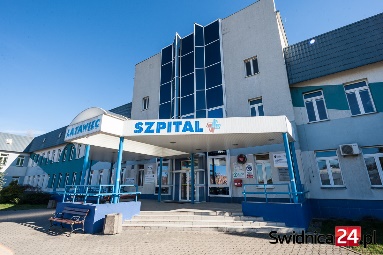 …………………………………………………………………………………………………………………………………………………………….             4            5           6 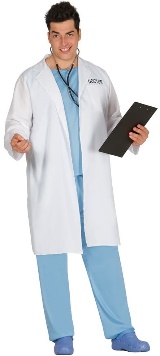 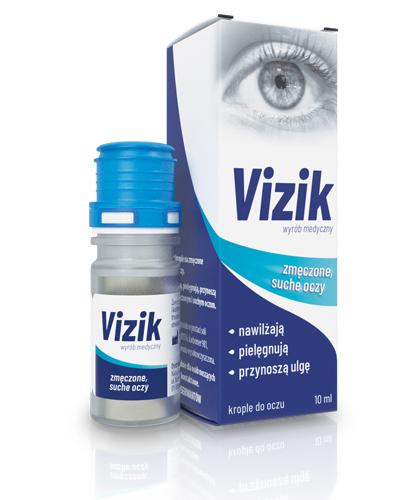 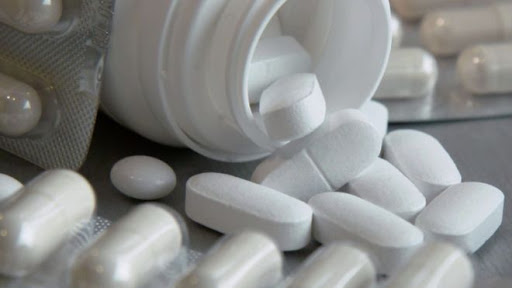 ...................................................................................................................................................................Zadanie 2Przetłumacz zdania na język polski:1.Я чувствую себя хорошо.2.Брат чувствует себя плохо.3.Родители чувствуют себя ужасно.4.Мы чувствуем себя отлично.5.У меня болит голова.6.У бабушки болят руки и ноги.7.У папы болит горло и живот.8.Что у тебя болит?9.У нас болят глаза.10.У друга болит ухо.